Вісник Балківецької загальноосвітньої школи І-ІІІ ступенів    	                                                                                                                                                  Лютий (спецвипуск), 2018 р.„Любов – хвороба, як її таїти, признайтесь в ній – і легше буде жити...” (Ж.-Б. Мольєр)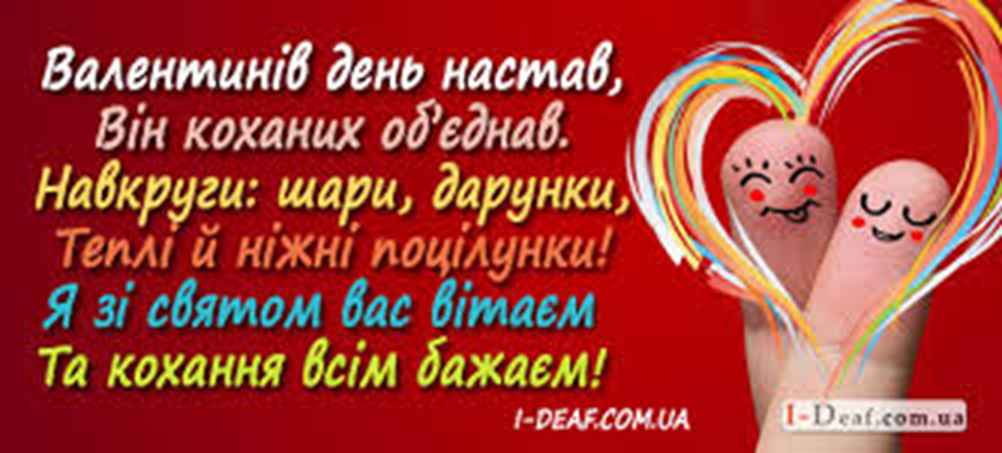 У цьому випуску:                                  1.       Вітання з Днем  закоханих….  С. 12.	Новини  ….   С. 1  3.	Все про любов ….С. 2           4.     Легендарний  Валентин  …. С. 3                                                                    5.    Інтерв’ю .  С.4                                                                  6. Перлини дитячих сердець ….Немає на світі сили  могутнішої, ніж любовІ. С. Стравінський      Відомо, що жодна людина не може прожити без любові, без цього світлого почуття, що притаманне всім без винятку, як дорослим, так і малим.     «Така любов буває раз в ніколи…» Саме під цим гаслом у стінах нашої школи пройшла конкурсно-розважальна програма до Дня Святого Валентина, яку чудово підготували та провели учні 9 класу. У свою чергу учні 8-10 класів відповідально поставилися до підготовки та участі в конкурсі, а тому змогли себе презентувати на належному рівні. Увазі глядачів пропонувалися як ліричні, так і гумористичні інсценівки, конкурсанти читали один одному душевні вірші, звичайно ж присвячені Її Величності Любові.     Веселі конкурси не залишили байдужими ні учасників, ні глядачів. Пари-переможниці, у якості нагороди, отримали запрошення на романтичну вечерю до бару . Інші конкурсанти також не залишилися поза увагою. На згадку про участь вони отримали симпатичні м’якенькі сердечка-підвіски.     Свято пройшло цікаво і весело. Дітям  розповіли про історію виникнення свята. Учні скористалися можливістю відправити валентинки своїм друзям.    Тож свято вдалося на славу!                                                          (  Іванова  Ангеліна  )                                                  І  знову  про  любов…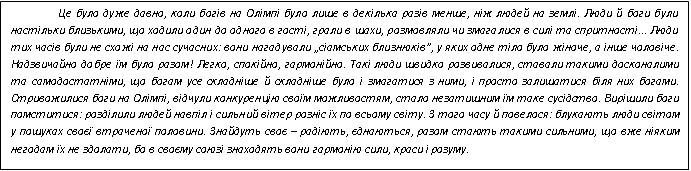 Багрій  ЛуїзаШановні читачі та прихильники нашої газети!        Як багато ми говоримо про кохання взагалі, особливо тоді, коли слід говорити про щось інше. Що ж таке кохання? Це не лише емоції, це – складні відносини, які народжуються в  найпотаємніших куточках наших сердець і виходять назовні, прагнучи взаємності та розуміння.  	Любов... Спробуй осягни її, коли вона, як світ, велика й давня. Спробуй опиши, коли люди вклали її в одне-однісіньке слово – люблю! Любов... Це саме сонце – недосяжне й гаряче. Любов...  Це й невинна іскра, що раптом спалахує дивовижною загравою, і страшний буревій, що гасить ту пожежу й запалює нову, ще дивовижнішу. Це й грандіозна сніжинка з химерними, загадковими малюнками, що зникає при першому подиху тепла, і важка гаряча сльоза, здатна розтопити вічну людську байдужість. Це й...Ні, Хай вона буде піснею. Тією піснею, що співається без слів. Кажуть, що співають її серця. Одні поволі, несміливо, соромлячись голосу свого. Інші – відверто, голосно, щоб чули всі. Любов. Це радість...                                                                  (Пашалик Тетяна)                                                                  ВІКТОРИНА                                                                           Відгадайте   ЧИЇ  ЦЕ  РЯДКИ?Кохати — нові землі відкривати,Нюанси свіжі і відтінки нові.Кохати — це щомиті дивуватись,Це — задихатись з подиву — любові.Це — припадати до джерел незнаних,І дикої жаги не втамувати.Порушувати дивовижні плани,А потім дивовижніші сплітати.ЛЕГЕНДАРНИЙ  ВАЛЕНТИН       День всіх закоханих або День святого Валентина існує вже понад півтори тисячіроків. Про самого Валентина, ім'я якого носить свято, відомо зовсім небагато. За легендою,він жив у третьому столітті нашої ери в Римській Імперії і був простим християнським священиком, а також займався природничими науками та медициною. Валентин був молодий і привабливий, добрий і чуйний.     Час життєдіяльності Валентина збіглося з часом правління римського імператораКлавдія ІІ, який, як і всі римляни того часу шанував військову доблесть прославленихримських легіонів і не дуже прихильним до християн. Для збереження військового духуімператором був виданий указ, що забороняє легіонерам одруження, оскільки легіонер,який вступив у шлюб, багато часу проводить в сім'ї і зайнятий думками не про благоімперії та військових доблестей, а про те, як прогодувати сім'ю.        На щастя легіонерів, знайшлася людина, яка, не лякаючись імператорського гніву,стала таємно вінчати закоханих. Ним став священик Валентин. Мабуть, він був справжнім романтиком, тому що його улюбленими розвагами було мирити тих, хто посварився, допомагати писати любовні листи і дарувати на прохання легіонерів квіти, предмети їх пристрасті.        Зберегти все це потай було неможливо, а оскільки Римська імперія славилася своєюповагою до законів, імператор, дізнавшись , вирішив припинити подібну діяльність.У підсумку, наприкінці 269 року Валентин був узятий під варту, а незабаром підписалиуказ про його страту.        Останні дні життя Валентина оповиті ореолом романтики. Говорили, що в ньогозакохалася дочка тюремника. Валентин, як священик, що дав обітницю безшлюбності, не міг відповісти на її почуття, але в ніч перед стратою 13 лютого надіслав їй зворушливий лист, де розповів про свою любов. Прочитано його було вже після того, як його стратили.      Як усе було насправді, ми вже не дізнаємося, але зрозуміло одне – молодийхристиянський священник дійсно загинув в ім'я любові. І цієї любові було йому відпущенобагато на одне його коротке життя - любов до Бога, любов до прекрасної дівчини, любов до людей взагалі, яким він допомагав і як священик, і як лікар, і як просто прекрасна людина з величезною, що творить добро, душею.      Не дивно, що про Валентина не забули й обрали заступником всіх закоханих. Якхристиянський мученик, що постраждав за віру, він був канонізований католицькоюцерквою. А в 496 році римський папа Геласіус оголосив 14 лютого Днем СвятогоВалентина.        Створення ж першої валентинки приписується Чарльзу Герцогу Орлеанському1415, який сидів у цей час у в'язниці, і вирішив боротися з нудьгою шляхом писаннялюбовних послань власній дружині.       Зараз під "валентинкою" розуміють вітальні листівки у вигляді сердечок, так звані"валентинки", з найкращими побажаннями, освідченнями в коханні.( Петрова  Каріна  )Інтерв’ю   батькаБатьку, що ми ще не знаємо  про любов?Любов – це дефіцит століття. Не кожний має щастя відчути  її. Але майже  кожна людина,  хоч  раз в  житті,  може відчути. Проблема у  тому, що  не  кожний  може  розгледіти  справжні почуття  а  тим  паче їх  зберегти  й  захистити.Що  ж  робити? Бережімо любов так, як оберігає свої заощадження, мудрий купець, який використовує і примножує їх, але не говорить і не хвалиться ними, навіть перед близькими людьми. Як і усе добре в цьому світі, любов легко втратити.  Вона приходить до підготовлених і, вибачте за тавтологію, до люблячих любов людей, не терпить реклами. Вона як книга, яка втрачає свою цікавість, від того, що надто багато про неї розповідали.Впроваджуючись в школах і навіть дошкільних закладах, день закоханих закладає у недосвідчених дитячих душах установку на легковажність і емоційність у майбутніх стосунках з протилежною статтю, розкриває таємницю кохання і, навпаки, закриває шлях до повноти притаманних людині радісних переживань від розділеної любові; навіть самі невинні і щирі стосунки набувають поверхневості і втрачають ту красу, яка не кричить про себе попсовими піснями і розцяцькованими сердечками, а розвивається таємно у душі. Людина, для якої кохання не було сокровенним , яка вихована на «сердечках» і дешевому сердечному популізмі буде лише «займатись любов’ю», але не зможе справді любити… Що  найцінніше: любов  чи  кохання?Почуття, яке  возвеличує  людину,  вдосконалює  її,  перетворює  на еталон   чиІдеал, скарб  для  майбутнього  всього  людства…Що  врятує світ: краса  чи  любов?Краса  врятує планету, а  любов  врятує  людство…Чи  зустрічали  в  житті  справжнє  кохання? Яке  воно?Жертовне…(Руснак  Кароліна)ПЕРЛИНИ  ТВОРЧИХ  СЕРДЕЦЬЯ кохаю небо, зорі, Розглядаю сніг прозорий, Доторкаюся до хмарки... Щось шепоче вітер палко. Ти несеш мені з серденьком Увесь Всесвіт чималенький. Я вітаю тебе мила, 3 днем святого Валентина!Кохання в серці робить все, що зна,Воно - господар у своїй хатині,Відпочиває сонне, в самотині,Буває - мить, буває - вік мина.В день Святого ВалентинаПодарую тобі все:Хай моя безмежна мрія,Незгасаюча надіяНа крилі тебе несе…У житті буває всяке,Доля в кожного своя.Знай, що ти близька людина,Найрідніша та єдина,І тебе кохаю я.Люблю тебе Весь світ дітейБезмежність щирості очей,Сердець чистих,мов сльоза,Та випромінення добра.Надай Людині ,Боже, дайЗробити їм  із краю рай,Щоб щезло зло і темнота!Для них- Воля Твоя Свята!  Кохання – дивовижне, як                                картина,  Велике, як життя.  Це почуття людини,  Чарівне почуття.  Його не можна бачити,  І неможливо знати,  Його не можна слухати –   Лиш  тільки відчувати.   А де ж живе кохання?  В яких таких краях?  І де його домівка,  Дізнатись хочу я.  Я уявляю хатку,  В якій живе любов.  Там стіни з шоколадки  Й цукеркове вікно,  А ліжко зовсім дивне –  З солодкої вати воно!  І меблі там чарівні –  Із пряників смачних.  Садочок коло хатки  Чарівний, запашний:  Дерева – шоколадки,  Листочки – карамель.  Якби ж я знала де це,  Із радістю б прийшла!   Й своє юнацьке серце  Любові принесла.  Як шкода, що це казка  Під назвою „ЛЮБОВ”,  Та чарівне кохання   В мені тече, мов кров...                               Чекаємо відгуків    ( Урсакій Ольга )Діти говорять про кохання      Група дослідників задавала дітям віком від 4 до 8 років одне і те ж питання:                     «Що значить кохання?» Метою, за словами керівника дослідження Лео Баскаглі, було знайти найбільш дбайливу дитину. Відповіді виявилися набагато глибшими, ніж ми можемо собі це уявити:Якщо хтось любить тебе, він по-особливому вимовляє твоє ім’я. І ти знаєш, що твоє ім’я знаходиться в безпеці, коли воно в його роті.                                                                                                                                  Біллі, 4 рокиЛюбов – це коли ти йдеш кудись поїсти і віддаєш комусь більшу частину своєї смаженої картоплі, не змушуючи його давати тобі щось натомість.                                                                                                                                Кріс, 6 роківЛюбов – це коли ви весь час цілуєтеся. А потім, коли ви втомлюєтеся цілуватися, вам все ще хочеться бути разом і розмовляти. Це як у моїх тата і мами. Коли вони цілують один одного, вони виглядають як єдине ціле.                                                                                                                                 Емілі, 8 роківЛюбов – це коли мама бачить тата спітнілим і брудним, але все одно каже, що він гарніший, ніж Роберт Редфорд.                                                                                                                                 Кріс, 7 роківЛюбов – це коли твоє щеня облизує тобі обличчя, навіть після того як ти залишила його на самоті на весь день.                                                                                                                                 Мері  4 рокиЯкщо ти не любиш, ти ні в якому разі не повинен говорити «я люблю тебе».                      Але якщо любиш, то повинен говорити це постійно. Люди забувають.                                                                                 (Анна Плешка та Кристина Пашалик)****************************************************************************А н о н с :Редакційна колегія вітає всіх із  святом! Повідомляємо, що  нам лише ( чи вже?) три місяці! Ми  плануємо висвітлювати всі події,  що відбуваються в школі, знайомити із цікавим  матеріалом, вітати вас із днем народження,  друкувати ваші поетичні перлинки, шкільні  детективи. Закликаємо  бажаючих до співпраці. З вами завжди і всюди наш невеличкий  колектив:Головний редактор: Вулпе  ТетянаРецензент : Руснак  Кароліна Кореспондент: Багрій  Луїза  Фотокореспондент : Іванова АнгелінаКомп’ютерний набір: Петрова  КарінаСоцопитування : Пашалик  ТетянаВідповідальні за окремі рубрики : Урсакій Ольга ( «Весела  перерва»);                                                                             ----------------------------------------------- Фрейзик  Ольга ( «Культурне дозвілля»);                                                                                ----------------------------------------------- Пашалик Кристина («Творчість школярів»);                              ----------------------------------------------- Плешка Анна («Цікаво  знати» )       